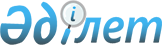 О внесении изменений и дополнений в постановление Правительства Республики Казахстан от 30 декабря 2011 года № 1680 "О Плане законопроектных работ Правительства Республики Казахстан на 2012 год"Постановление Правительства Республики Казахстан от 29 июня 2012 года № 887      Правительство Республики Казахстан ПОСТАНОВЛЯЕТ:



      1. Внести в постановление Правительства Республики Казахстан от 30 декабря 2011 года № 1680 «О Плане законопроектных работ Правительства Республики Казахстан на 2012 год» (САПП Республики Казахстан, 2012 г., № 15, ст. 251) следующие изменения и дополнения:



      в Плане законопроектных работ Правительства Республики Казахстан на 2012 год, утвержденном указанным постановлением:



      строки, порядковые номера 11, 12, исключить;



      дополнить строками, порядковые номера 32-1 и 32-2, следующего содержания:

      «                                                                   ».



      2. Настоящее постановление вводится в действие со дня подписания.      Премьер-Министр

      Республики Казахстан                       К. Масимов
					© 2012. РГП на ПХВ «Институт законодательства и правовой информации Республики Казахстан» Министерства юстиции Республики Казахстан
				32-1О дорожном

движенииМВДАвгустОктябрьДекабрьТыныбеков К.С.32-2О внесении

изменений и

дополнений в

некоторые

законодательные

акты Республики

Казахстан по

вопросам

дорожного

движенияМВДАвгустОктябрьДекабрьТыныбеков К.С.